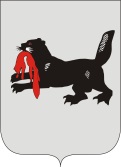 ИРКУТСКАЯ ОБЛАСТЬСЛЮДЯНСКАЯТЕРРИТОРИАЛЬНАЯ ИЗБИРАТЕЛЬНАЯ КОМИССИЯг. СлюдянкаОб избрании счетной комиссии для проведения тайного голосованияпо выборам заместителя председателя Слюдянской территориальной избирательной комиссии В соответствии с подпунктом 6.10 пункта 6, подпунктом 11.3 пункта 11 Методических рекомендаций о порядке формирования территориальных избирательных комиссий, избирательных комиссий муниципальных образований, окружных и участковых избирательных комиссий, утвержденных постановлением Центральной избирательной комиссии Российской Федерации от 17 февраля 2010 года № 192/1337-5,  Слюдянская территориальная избирательная комиссия  РЕШИЛА:Избрать счетную комиссию для проведения тайного голосования по выборам  заместителя председателя Слюдянской территориальной избирательной комиссии  в составе следующих членов Слюдянской территориальной избирательной комиссии:Титова Н.Л. - председатель счетной комиссии;Маюрова О.Е. - член счетной комиссии;Серова О.Ю. - член счетной комиссии.Председатель комиссии					           Н.Л. ЛазареваСекретарь комиссии                                                                 Н.Л. ТитоваР Е Ш Е Н И ЕР Е Ш Е Н И Е 16  октября  2017  года№ 58/460 